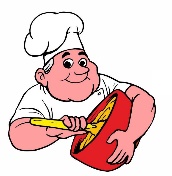 Zařízení školního stravování PřerovKratochvílova 30, 750 02 PřerovTel.: 581 701 551, e-mail: asistentka@zssprerov.czŘeditelka ZŠS Přerov: Bc. Hana OndrášováIČ: 49558277, DIČ: CZ49558277Smlouva o dodávce hotových jídelkterou níže uvedeného dne, měsíce a roku uzavřeli tito účastníci:název:			Zařízení školního stravování Přerov, Kratochvílova 30,				příspěvková organizace města Přerova	se sídlem: 		Přerov I – Město, Kratochvílova 30,  PSČ 750 02IČO: 			49558277DIČ: 			CZ49558277bankovní spojení: 	Česká spořitelnazastoupená: 		Bc. Hanou Ondrušovou, ředitelkoujako Dodavatelanázev: 			PROGRESS OK a.s.	se sídlem:		9. května 2452, 750 02 PřerovIČO: 			25824651DIČ:			CZ25824651bankovní spojení: 	Komerční bankazastoupená: 		Ing. Zdeňkem Horákem, předsedou představenstvajako Odběratelkontaktní osoba /telefon: Jana Vysloužilová, 581 292 530I.Předmět smlouvyTouto smlouvou se dodavatel zavazuje zajistit pro odběratele závodní stravování pro zaměstnance odběratele v jeho prostorách – výdejně odběratele na adrese 9. května, Přerov, PSČ 750 02 (dále jen výdejna) v minimálním rozsahu a za podmínek sjednaných v rámci této smlouvy a odběratel se zavazuje poskytnout dodavateli potřebnou součinnost.II.Rozsah, kvalita a standard závodního stravování1. Dodavatel se zavazuje zajistit výrobu hotových jídel (obědů) pro zaměstnance odběratele (dále jen strávníci).2. Oběd se bude skládat z polévky, hlavního chodu, podle možnosti a vhodnosti i salátu, ovoce nebo moučníku, s možností výběru ze tří jídel. V období pololetních, jarních, velikonočních, letních a podzimních prázdnin bude zajištěn výběr ze dvou jídel.3. Výroba jídel bude realizována v sídle dodavatele. Dodavatel zajistí přepravu jídel ze svého sídla do výdejny odběratele na ul. adrese 9. května 2452 v Přerově do 10:00 hodin téhož dne na své vlastní náklady.4. Dodavatel zabezpečí výdej stravy ve výdejně u odběratele v daný den v době od 10:30 do 11:45 hodin.5. Dodání stravy do výdejny odběratele bude zabezpečeno na základě předchozích telefonických objednávek, učiněných nejpozději do 13-ti hodin předchozího dne. Odběratel nahlásí počet jídel dle výběru ze tří hlavních jídel z jídelního lístku, který bude zaslán na příslušný týden nejpozději do středy předchozího týdne. Jídelní lístek je k dispozici také na 	webových stránkách organizace www.zssprerov.cz.6. Na daný den od 7:00 do 7:15 hodin je možno telefonicky přiobjednat nebo odhlásit obědy v pokladně jídelny na tel. čísle 581 701 554. Po provedení odhlášení je rozhodující evidence dodavatele.7. Dodávku jídel bude dodavatel zajišťovat pouze v pracovních dnech. V rámci zabezpečení dodržování všech předpisů, v oblasti vztahující se ke školnímu a závodnímu stravování, si dodavatel vyhrazuje právo 4x v roce provést sanitární den a v tento den nezabezpečí stravu pro odběratele. Stravování pro odběratele nebude dodavatel zabezpečovat ve dnech mezi vánočními svátky a novým rokem, přičemž o tom je povinen seznámit odběratele s předstihem.III.Cena stravy1. Cena jednoho oběda je stanovena kalkulací, zahrnující náklady takto:		Potraviny ve výši finančního limitu			30,43 Kč		Provozní náklady					30,44 Kč		Celkem základ daně					60,87 Kč		DPH 15%						  9,13 Kč		-------------------------------------------------------------------------------		Cena celkem						70,00 Kč		==============================================Odběratel se zavazuje dodavateli zaplatit celkovou cenu oběda.2. Dodavatel si vyhrazuje právo na změnu ceny obědů ve vztahu k cenám energií, potravin a dalších nákladů souvisejících s přípravou jídel. Tuto změnu oznámí odběrateli formou dodatku ke smlouvě.3. Cenu obědů je možné jednostranně změnit pouze v případě, že dojde v průběhu realizace ke změnám daňových předpisů upravujících výši sazby DPH. Smluvní strany se dohodly, že v případě změny zákonných sazeb DPH nebudou uzavírat písemný dodatek k této smlouvě o změně výše ceny a DPH bude účtována podle předpisů platných v době uskutečnění zdanitelného plnění.IV.Práva a povinnosti smluvních stran1. Dodavatel se zavazuje zabezpečit přepravu stravy vlastními přepravními nádobami a je zodpovědný, že budou v souladu s hygienickými předpisy.2. Odběratel je oprávněn reklamovat kvalitu jídla u vydávajícího personálu, případně vedoucího provozu dodavatele.3. Dodavatel vyúčtuje odběrateli do 4 pracovních dnů následujícího kalendářního měsíce počty odebraných obědů, odsouhlasených telefonicky vždy k poslednímu dni v měsíci s pověřenou osobou odběratele.4. Po odsouhlasení je odběratel povinen uhradit dodavateli vyúčtované obědy nejpozději do 21-ti dnů ode dne vystavení faktury. Je-li odběratel v prodlení s úhradou více jak 10 dnů, je dodavatel oprávněn zastavit dodávku jídel. Dodávky budou obnoveny až po uhrazení 	těchto dlužných částek.5. Dodavatel odpovídá před naložením stravy za pravidelné provádění dezinfekce vozidel používaných na rozvoz stravy dle hygienických norem a odpovídá objednateli za škodu způsobenou nesplněním této povinnosti.Dodavatel při plnění předmětu této smlouvy odpovídá odběrateli za splnění povinností vyplývajících z hygienických a dalších právních a obecně závazných předpisů pro rozvoz stravy.Dodavatel odpovídá za bezpečnost svých pracovníků provádějících rozvoz stravy a odnos várnic.6. Při uzavření kuchyně dodavatele z jakéhokoliv důvodu vzniká dodavateli povinnost poskytnout odběrateli náhradní stravování v rozsahu této smlouvy.V.Výpovědní lhůtaKterákoliv ze smluvních stran může kdykoliv vypovědět tuto smlouvu i bez udání důvodu písemným sdělením, doručeným druhému účastníkovi. Platnost smlouvy bude ukončena po uplynutí jednoho měsíce následujících po měsíci, ve kterém byla výpověď doručena druhé smluvní straně, pokud se účastníci nedohodnou jinak.VI.Další ujednání1. V případě neočekávaného zvýšení ceny vstupů (např. energií, surovin) má dodavatel právo na jednostranné zvýšení ceny jednoho obědu a je povinen odběratele písemně o zvýšení informovat.2. Dodavatel je povinen odběratele neprodleně informovat o jakýchkoliv okolnostech, které mohou ohrozit nebo způsobit zpoždění vydání obědů. Odběratel je povinen informovat dodavatele o všech skutečnostech rozhodných pro řádné a včasné vydání obědů.VII.Závěrečná ustanovení1. Tato smlouva se uzavírá na dobu neurčitou a nabývá platnosti podepsáním smlouvy oběma smluvními stranami od 1. března 2018.2. Tuto smlouvu lze měnit nebo doplňovat pouze písemnými vzestupně číslovanými dodatky podepsanými oprávněnými zástupci obou smluvních stran.3. Smluvní strany se dohodly, že právní vztahy založené touto smlouvou se řídí Občanským zákoníkem.4. Obě smluvní strany se dohodly a tímto prohlašují, že ustanovení původní smlouvy o stravování jsou pro ně platná a plnění z této smlouvy již poskytnuté nepovažují za bezdůvodné obohacení. Žádná strana nebude požadovat jakékoliv náhrady, pokuty či uplatňovat jiné nároky vyplývající z nezveřejnění původní smlouvy dle zákona č. 340/2015, Zákon o registru smluv, v platném znění. 5. Dle zákona č.340/2015Sb., Zákon o registru smluv, se zveřejňují smlouvy a vystavené objednávky nad 50.000,- Kč bez DPH. Zařízení školního stravování Přerov zveřejní tuto smlouvu v registru smluv, a to v termínu stanoveném tímto zákonem.6. Smluvní strany prohlašují, že smlouvu uzavřely po vzájemném projednání, že odpovídá jejich pravé a svobodné vůli, že smlouva nebyla uzavřena v tísni ani za jinak nápadně nevýhodných podmínek. Před podpisem si smlouvu včetně příloh řádně přečetly, s obsahem smlouvy a příloh souhlasí.7. Smlouva je sepsána ve třech vyhotoveních, přičemž odběratel obdrží jeden výtisk a dodavatel dva výtisky.V Přerově dne 8. 2. 2018		V Přerově dne……………………………………	……………………………………razítko a podpis dodavatele 	razítko a podpis odběratele